BMW Motorcycle Club Canberra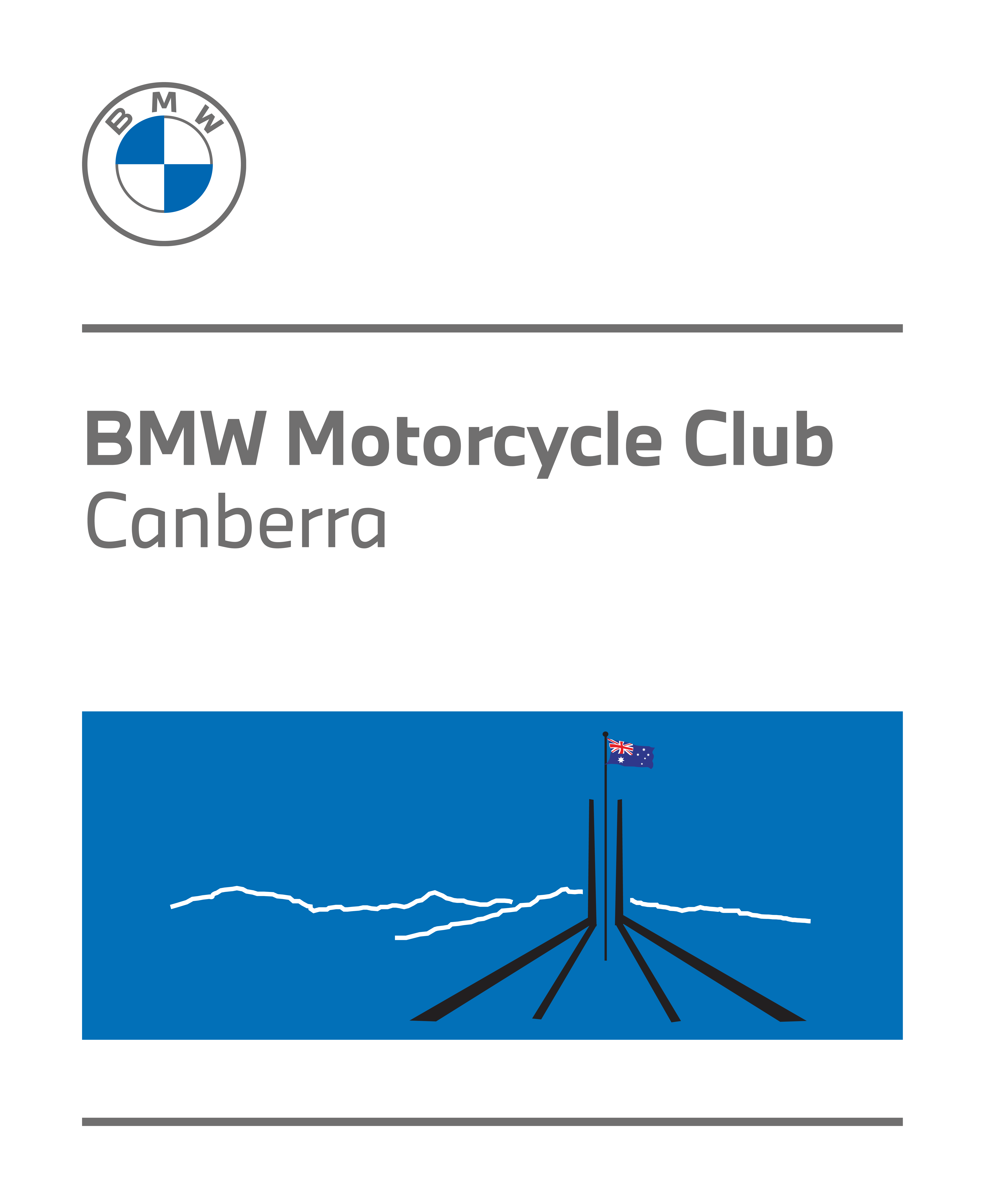 2023 Annual General MeetingCommittee Nomination FormOnly financial members of the BMW Motorcycle Club Canberra Incorporated (BMWMCCACT, the Club) can nominate for and be elected to the Committee.  See the Club Constitution for details at http://www.bmwmcc.au.I _________________________________________________________ (print name) being a current financial member of the BMWMCC nominate for election to the following Committee position(s):Tick - Members can submit their expression of interest in the Club’s Public Officer or BMW Clubs Australia Delegate (for the following year) roles who are appointed by the President.If you are unable to attend the AGM, the Public Officer can act as your proxy only if he or she receives your completed nomination form before the AGM commences.A financial member of the Club must second all nominations.I _________________________________________________________ (print name)being a current financial member of the Club second this nomination.………………………………..	……………………………		……………………     (nominee signature)		    (seconder signature)		      (print date)Return the completed form to the secretary@bmwmcc.au as an email / image / PDF  file or @mail marked for the Attention of the Secretary, BMWMCC PO Box 4042 Weston Creek ACT 2611 COB 8 days before the AGM or Public Officer on the day and before the AGM commences.ExecutiveExecutiveExecutiveExecutivePresidentVice PresidentSecretaryTreasurerNon-Executive (not elected, unless multiple nominations)Non-Executive (not elected, unless multiple nominations)Non-Executive (not elected, unless multiple nominations)Non-Executive (not elected, unless multiple nominations)Membership SecretaryRide CoordinatorEditor (vacant suspended)Social SecretaryWebmasterBMWMCC Public OfficerBMW Clubs Australia DelegateBMWMCC Public OfficerCouncil of ACT Motor Clubs DelegateI have advised the Public Officer of my voting intention for (any) listed Agenda items.Initial here